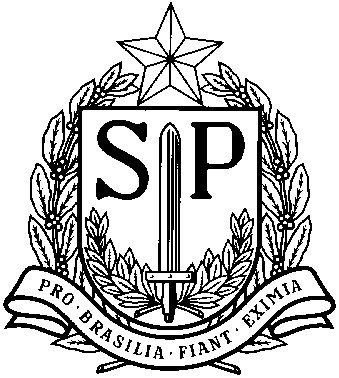 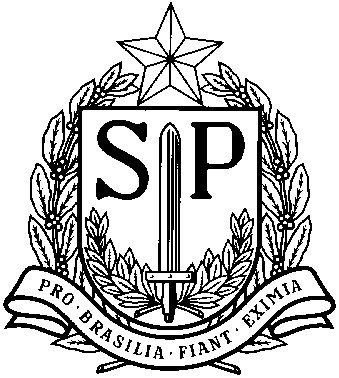 GOVERNO DO ESTADO DE SÃO PAULO SECRETARIA DE ESTADO DA EDUCAÇÃO Cabeçalho da Unidade Escolar Anexo II PLANILHA DE CONTROLE DE EXAMES DE SAÚDE Os exames de hemograma completo, coprocultura e o coproparasitológico devem ser realizados semestralmente para aqueles que manipulem diretamente os alimentos ou participem diretamente da distribuição e oferta de refeições. Os documentos, ou cópia que comprovem a realização dos exames acima citados devem permanecer arquivados pelo período de validade/vigência dos mesmos. Nome do Servidor RGNome do Laboratório IAMSPEData da Realização Próxima Realização